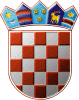 REPUBLIKA HRVATSKAOPĆINSKO IZBORNO POVJERENSTVOOPĆINE MATULJIKLASA: 013-03/17-01/0001URBROJ: 2156/04-01-3-02-17-0015MATULJI, 5. svibnja 2017.	Na osnovi članka 22. stavak 1. i 2. te članka 53. točke 4. Zakona o lokalnim izborima ("Narodne novine", broj 144/12 i 121/16), Općinsko izborno povjerenstvo Općine MATULJI, odlučujući o prijedlogu predlagatelja AKCIJA MLADIH - AM, utvrdilo je, prihvatilo i objavljuje PRAVOVALJANU KANDIDACIJSKU LISTUZA IZBOR ČLANOVA OPĆINSKOG VIJEĆA OPĆINE MATULJINositelj liste: MARKO SPES, dipl. iur.Kandidatkinje/kandidati:MARKO SPES, dipl. iur.; HRVAT; MATULJI, POPOVIĆEV PUT 12; rođ. 08.08.1974; OIB: 81528132556; MDARJAN BUKOVIĆ; HRVAT; JUŠIĆI, PEŠĆINICA 14; rođ. 26.06.1986; OIB: 90587596473; MBOJAN ŠUSTAR; HRVAT; MATULJI, 43. ISTARSKE DIVIZIJE 4; rođ. 19.07.1984; OIB: 98059629769; MEMILIA BAĆIĆ; HRVATICA; MATULJI, KVARNERSKA CESTA 30; rođ. 07.09.1976; OIB: 90082667703; ŽFRANJO MATUŠIĆ; HRVAT; MATULJI, KVARNERSKA CESTA 27; rođ. 04.08.1986; OIB: 03990094869; MALEKSANDRA DUBROVIĆ; HRVATICA; MATULJI, OSOJNAKI 20; rođ. 22.05.1986; OIB: 25610939029; ŽDORIS PUŽ; HRVATICA; KUĆELI, ČRNČIĆI 62; rođ. 04.02.1992; OIB: 24166284680; ŽVENDI KINKELA; HRVATICA; MATULJI, VLADIMIRA GORTANA 8; rođ. 08.03.1985; OIB: 47308396038; ŽDAMIR ČEKADA; HRVAT; MATULJI, EUGENA KUMIČIĆA 5; rođ. 20.02.1984; OIB: 05402616779; MTEA ĆIKOVIĆ; HRVATICA; MATULJI, VLADIMIRA NAZORA 12; rođ. 12.08.1996; OIB: 17558027110; ŽALEKSANDAR BENČIĆ; HRVAT; RUKAVAC, SUŠNJI 199; rođ. 14.08.1985; OIB: 06782591280; MTINA BABIĆ; HRVATICA; MATULJI, RADETIĆI 2; rođ. 11.12.1996; OIB: 06478781254; ŽLUKA IVICA; HRVAT; MATULJI, POPOVIĆEV PUT 8; rođ. 15.01.1993; OIB: 82240639909; MLORELLA LAZAR; HRVATICA; JUŠIĆI, JUŠIĆI 16; rođ. 20.04.1987; OIB: 53570793230; ŽDAMIR KUZMIĆ; HRVAT; VELI BRGUD, VELI BRGUD 160; rođ. 26.01.1979; OIB: 92334329268; MLORIS LONČARICA; HRVAT; MATULJI, 43. ISTARSKE DIVIZIJE 31; rođ. 02.02.1999; OIB: 38252980672; MMARIN KAPOV; HRVAT; RUPA, RUPA 20; rođ. 25.10.1979; OIB: 56052136066; MREPUBLIKA HRVATSKAOPĆINSKO IZBORNO POVJERENSTVOOPĆINE MATULJIKLASA: 013-03/17-01/0001URBROJ: 2156/04-01-3-02-17-0014MATULJI, 5. svibnja 2017.	Na osnovi članka 22. stavak 1. i 2. te članka 53. točke 4. Zakona o lokalnim izborima ("Narodne novine", broj 144/12 i 121/16), Općinsko izborno povjerenstvo Općine MATULJI, odlučujući o prijedlogu predlagatelja ŽELJKO GRBAC, IVA ŠNELER, MIROSLAV IVANIČIĆ, utvrdilo je, prihvatilo i objavljuje PRAVOVALJANU KANDIDACIJSKU LISTUZA IZBOR ČLANOVA OPĆINSKOG VIJEĆA OPĆINE MATULJINositelj liste: ŽELJKO GRBACKandidatkinje/kandidati:ŽELJKO GRBAC; HRVAT; BREŠCA, BREŠCA 11; rođ. 05.06.1962; OIB: 87739068650; MDEAN MASLIĆ; HRVAT; MATULJI, BRANKA LAGINJE 20; rođ. 25.04.1974; OIB: 38154759697; MSANDRO PECMAN; HRVAT; VELI BRGUD, VELI BRGUD 166; rođ. 28.01.1988; OIB: 44554642791; MHELENA DORIČIĆ; HRVATICA; VELE MUNE, VELE MUNE 1; rođ. 14.12.1984; OIB: 11854328021; ŽALEN CETINA; HRVAT; JURDANI, PRINCIPI 79; rođ. 05.04.1984; OIB: 90592018620; MKLAUDIA JURANIĆ KLARIĆ; TALIJANKA; MATULJI, RADETIĆI 3; rođ. 05.09.1966; OIB: 14189693415; ŽIGOR BARAK; HRVAT; RUPA, RUPA 79; rođ. 16.09.1981; OIB: 11131385405; MRADOJKA LIMPIĆ MARMILIĆ; HRVATICA; RUŽIĆI, RUŽIĆI 25; rođ. 27.06.1954; OIB: 58652724288; ŽMIROSLAV IVANIČIĆ; HRVAT; MATULJI, GAJ 6; rođ. 22.10.1966; OIB: 98402005904; MTINA ĆIKOVIĆ; HRVATICA; MATULJI, OSOJNAKI 29; rođ. 21.10.1980; OIB: 08225321429; ŽDAMIR MOHOROVIČIĆ; HRVAT; RUKAVAC, RUKAVAC 81; rođ. 22.11.1964; OIB: 10625873434; MNINA DUKIĆ; HRVATICA; RUKAVAC, RUKAVAC 30; rođ. 21.09.1994; OIB: 28081745568; ŽJOZO ANIĆ; HRVAT; MATULJI, VLADIMIRA NAZORA 4; rođ. 21.01.1952; OIB: 29449229311; MIVA ŠNELER; HRVATICA; BREŠCA, BREŠCA 11; rođ. 05.03.1993; OIB: 80921753303; ŽDOMINIK SIMČIĆ; HRVAT; ŠAPJANE, ŠAPJANE 73; rođ. 25.04.1966; OIB: 20829043618; MIVONA SINČIĆ; HRVATICA; MATULJI, KVARNERSKA CESTA 15; rođ. 30.12.1985; OIB: 44514948168; ŽKRISTINA HARAMIJA; HRVATICA; MATULJI, POPOVIĆEV PUT 51/D; rođ. 11.04.1972; OIB: 80422172230; ŽREPUBLIKA HRVATSKAOPĆINSKO IZBORNO POVJERENSTVOOPĆINE MATULJIKLASA: 013-03/17-01/0001URBROJ: 2156/04-01-3-02-17-0012MATULJI, 5. svibnja 2017.	Na osnovi članka 22. stavak 1. i 2. te članka 53. točke 4. Zakona o lokalnim izborima ("Narodne novine", broj 144/12 i 121/16), Općinsko izborno povjerenstvo Općine MATULJI, odlučujući o prijedlogu predlagatelja HRVATSKA DEMOKRATSKA ZAJEDNICA - HDZ, utvrdilo je, prihvatilo i objavljuje PRAVOVALJANU KANDIDACIJSKU LISTUZA IZBOR ČLANOVA OPĆINSKOG VIJEĆA OPĆINE MATULJINositelj liste: VEDRAN GRGURIĆKandidatkinje/kandidati:VEDRAN GRGURIĆ; HRVAT; RUKAVAC, RUKAVAC 113/C; rođ. 21.02.1987; OIB: 38834036754; MIVANA BRATOVIĆ; HRVATICA; ŠAPJANE, ŠAPJANE 37; rođ. 28.11.1984; OIB: 25900956754; ŽIVAN LIPOVAC; HRVAT; MATULJI, MILANA FRLANA 34; rođ. 25.08.1983; OIB: 89431388034; MIVA DŽAJA; HRVATICA; MIHOTIĆI, 43. ISTARSKE DIVIZIJE 105; rođ. 15.10.1978; OIB: 44035394033; ŽALAN UJČIĆ; HRVAT; ŠAPJANE, ŠAPJANE 27/B; rođ. 17.07.1974; OIB: 39933736283; MGORDANA MORIĆ; HRVATICA; MALI BRGUD, MALI BRGUD 4; rođ. 22.09.1958; OIB: 83118453348; ŽOLIVER AFRIĆ; HRVAT; VELI BRGUD, VELI BRGUD 21/A; rođ. 21.11.1968; OIB: 06586943639; MJASNA LASINGER SILAĐEV; HRVATICA; BREGI, BREGI 41/F; rođ. 22.06.1984; OIB: 66559978623; ŽMARKO MARJANOVIĆ; HRVAT; BREGI, POŠĆIĆI 55/A; rođ. 14.07.1992; OIB: 43104496249; MMANUELA JURIĆ; HRVATICA; MIHOTIĆI, 43. ISTARSKE DIVIZIJE 42/B; rođ. 17.03.1995; OIB: 42950720659; ŽMARIN MATEŠIĆ; HRVAT; JUŠIĆI, JUŠIĆI 12/C; rođ. 17.01.1975; OIB: 31339297680; MALBINA PALJUŠAJ RENDIĆ; NEPOZNATA; ZVONEĆA, ZVONEĆA 41; rođ. 03.07.1983; OIB: 54995762311; ŽĐANI CECCOLINI; HRVAT; RUKAVAC, RUKAVAC 54/A; rođ. 26.01.1968; OIB: 39583770879; MMAJA BORČIĆ; HRVATICA; MALI BRGUD, MALI BRGUD 12/B; rođ. 20.01.1986; OIB: 09145637199; ŽLUKA MIOČIĆ; HRVAT; RUKAVAC, RUKAVAC 112/A; rođ. 20.12.1996; OIB: 91768400701; MMILA GRIVIČIĆ; HRVATICA; MATULJI, STARI GRAD 27; rođ. 25.07.1984; OIB: 81308549563; ŽZVONIMIR JELUŠIĆ; HRVAT; MATULJI, BRANKA LAGINJE 21; rođ. 10.02.1992; OIB: 21487132338; MREPUBLIKA HRVATSKAOPĆINSKO IZBORNO POVJERENSTVOOPĆINE MATULJIKLASA: 013-03/17-01/0001URBROJ: 2156/04-01-3-02-17-0017MATULJI, 5. svibnja 2017.	Na osnovi članka 22. stavak 1. i 2. te članka 53. točke 4. Zakona o lokalnim izborima ("Narodne novine", broj 144/12 i 121/16), Općinsko izborno povjerenstvo Općine MATULJI, odlučujući o prijedlogu predlagatelja HRVATSKA NARODNA STRANKA - LIBERALNI DEMOKRATI - HNS, utvrdilo je, prihvatilo i objavljuje PRAVOVALJANU KANDIDACIJSKU LISTUZA IZBOR ČLANOVA OPĆINSKOG VIJEĆA OPĆINE MATULJINositelj liste: DOMINIK RUBEŠAKandidatkinje/kandidati:DOMINIK RUBEŠA; HRVAT; MATULJI, BRANKA LAGINJE 35; rođ. 02.07.1979; OIB: 27706735569; MDARIO KINKELA; HRVAT; BREGI, FRLIĆI 49/B; rođ. 11.05.1974; OIB: 12337303756; MZLATKO SARAČEVIĆ; HRVAT; VELI BRGUD, VELI BRGUD 160/B; rođ. 17.09.1976; OIB: 12705668322; MKRISTINA ZAJC; HRVATICA; MATULJI, PUT LUSKINO 6; rođ. 02.09.1984; OIB: 90758518661; ŽMAURO VISKOČIL; HRVAT; JUŠIĆI, ŽNJIDARI 74; rođ. 01.06.1981; OIB: 17053406894; MNINO PUŽ; HRVAT; PERMANI, PERMANI 1/C; rođ. 25.11.1994; OIB: 67071858675; MIVANA FRANJKOVIĆ; HRVATICA; VELI BRGUD, VELI BRGUD 152/C; rođ. 08.04.1978; OIB: 19138935229; ŽTATJANA SARAČEVIĆ; HRVATICA; VELI BRGUD, VELI BRGUD 160/B; rođ. 06.01.1984; OIB: 51317386878; ŽIVANA BAČIĆ; HRVATICA; RUKAVAC, RUKAVAC 128; rođ. 11.08.1988; OIB: 12449885006; ŽERVIN STANIĆ; HRVAT; ZVONEĆA, ZVONEĆA 17; rođ. 09.03.1974; OIB: 65527738519; MJOSIP DEBANIĆ; HRVAT; BREGI, SVAGLINCI 11/A; rođ. 12.12.1946; OIB: 31768358000; MANITA BABIN; HRVATICA; RUKAVAC, RUKAVAC 181/A; rođ. 28.02.1981; OIB: 66241578872; ŽMARKO TOMIĆ; HRVAT; MATULJI, MILANA FRLANA 28; rođ. 27.09.1951; OIB: 76066934651; MMARIJA MARKOVIĆ PENKO; HRVATICA; BREŠCA, BREŠCA 47; rođ. 04.05.1982; OIB: 34087101306; ŽJASMINA FUĆAK VIČEVIĆ; HRVATICA; KUĆELI, ROŠIĆI 19; rođ. 25.03.1978; OIB: 79141881584; ŽMARIN KLANAC; HRVAT; ZVONEĆA, ZVONEĆA 10; rođ. 25.04.1974; OIB: 95832518897; MMARKO BORAS MANDIĆ; HRVAT; MATULJI, TRTNI 5; rođ. 19.03.1971; OIB: 94098801453; MREPUBLIKA HRVATSKAOPĆINSKO IZBORNO POVJERENSTVOOPĆINE MATULJIKLASA: 013-03/17-01/0001URBROJ: 2156/04-01-3-02-17-0013MATULJI, 5. svibnja 2017.	Na osnovi članka 22. stavak 1. i 2. te članka 53. točke 4. Zakona o lokalnim izborima ("Narodne novine", broj 144/12 i 121/16), Općinsko izborno povjerenstvo Općine MATULJI, odlučujući o prijedlogu predlagatelja SOCIJALDEMOKRATSKA PARTIJA HRVATSKE - SDP, PRIMORSKO GORANSKI SAVEZ - PGS, ISTARSKI DEMOKRATSKI SABOR - IDS, HRVATSKA STRANKA UMIROVLJENIKA - HSU, utvrdilo je, prihvatilo i objavljuje PRAVOVALJANU KANDIDACIJSKU LISTUZA IZBOR ČLANOVA OPĆINSKOG VIJEĆA OPĆINE MATULJINositelj liste: MARIO ĆIKOVIĆKandidatkinje/kandidati:MARIO ĆIKOVIĆ; HRVAT; MATULJI, ŽRTAVA FAŠIZMA 10; rođ. 14.10.1953; OIB: 51938102948; MMLADEN PRENC; HRVAT; MATULJI, ŠMOGORSKA CESTA 17; rođ. 13.04.1962; OIB: 91289204169; MSLOBODAN JURAČIĆ; HRVAT; MATULJI, TRG MARŠALA TITA 12; rođ. 02.10.1961; OIB: 24602048021; MBRUNO FRLAN; HRVAT; KUĆELI, IVANIĆI 36/A; rođ. 01.08.1969; OIB: 55271500500; MILIJA BAKIĆ; SRBIN; MIHOTIĆI, RUHČEV PUT 8; rođ. 25.07.1945; OIB: 34684041868; MHARI JURDANA; HRVAT; RUKAVAC, RUKAVAC 80; rođ. 09.07.1962; OIB: 90745799977; MDEAN FRLAN; HRVAT; MUČIĆI, MUČIĆI 36; rođ. 12.02.1964; OIB: 84519292806; MTATJANA MARGAN; HRVATICA; MATULJI, PUT RUBEŠEVO 5; rođ. 01.05.1960; OIB: 90773865883; ŽSONJA VLAH; HRVATICA; MATULJI, KVARNERSKA CESTA 5; rođ. 12.03.1953; OIB: 60166550435; ŽSANDRO LADAVAC; HRVAT; JUŠIĆI, JUŠIĆI 120; rođ. 09.06.1987; OIB: 81569138253; MGORAN LUČIN; HRVAT; MATULJI, ŠMOGORSKA CESTA 37; rođ. 29.10.1986; OIB: 51443286006; MINGRID DEBEUC; HRVATICA; JUŠIĆI, ŽNJIDARI 81; rođ. 19.02.1978; OIB: 00913040089; ŽIRENA LOVRIĆ; HRVATICA; MATULJI, KASTAVSKA CESTA 27; rođ. 16.11.1964; OIB: 77009801030; ŽDORIS STANIĆ; HRVATICA; JURDANI, JURDANI 58/A; rođ. 21.10.1960; OIB: 13819890462; ŽGORDANA GALEŠIĆ; HRVATICA; LIPA, LIPA 2; rođ. 20.12.1958; OIB: 12159823532; ŽNENSI BRMALJ; HRVATICA; RUPA, RUPA 85; rođ. 22.07.1988; OIB: 36603352329; ŽENI ŠEBALJ; HRVATICA; RUKAVAC, IVULI 169; rođ. 24.06.1965; OIB: 49428732422; ŽREPUBLIKA HRVATSKAOPĆINSKO IZBORNO POVJERENSTVOOPĆINE MATULJIKLASA: 013-03/17-01/0001URBROJ: 2156/04-01-3-02-17-0016MATULJI, 5. svibnja 2017.	Na osnovi članka 22. stavak 1. i 2. te članka 53. točke 4. Zakona o lokalnim izborima ("Narodne novine", broj 144/12 i 121/16), Općinsko izborno povjerenstvo Općine MATULJI, odlučujući o prijedlogu predlagatelja ŽIVI ZID, utvrdilo je, prihvatilo i objavljuje PRAVOVALJANU KANDIDACIJSKU LISTUZA IZBOR ČLANOVA OPĆINSKOG VIJEĆA OPĆINE MATULJINositeljica liste: IVANA VASILIĆ POLIĆKandidatkinje/kandidati:IVANA VASILIĆ POLIĆ; HRVATICA; MATULJI, POPOVIĆEV PUT 51/D; rođ. 02.08.1978; OIB: 70195398679; ŽRENATO ĆORLUKA; HRVAT; MATULJI, POPOVIĆEV PUT 7/C; rođ. 23.09.1983; OIB: 64054186669; MROBERT PULJIĆ; HRVAT; BREGI, STANIĆI 13/A; rođ. 17.03.1992; OIB: 14103795234; MDAVORIN SULJEVIĆ; HRVAT; MATULJI, STARI GRAD 30; rođ. 06.08.1987; OIB: 90471819501; MDAMIR PRELČIĆ; HRVAT; ZVONEĆA, SUŠNJI 68; rođ. 11.05.1976; OIB: 74468361990; MNADA DUMANČIĆ; HRVATICA; MATULJI, ANTONČIĆEVA 43; rođ. 30.05.1955; OIB: 72743751522; ŽMARIJAN VEJVODA; HRVAT; MATULJI, KRUŽNI PUT 8; rođ. 10.07.1939; OIB: 29693383146; MMATEJA KRIŠTIĆ; HRVATICA; JUŠIĆI, JUŠIĆI 2/D; rođ. 28.08.1986; OIB: 15124186561; ŽIVAN KRIŠTIĆ; HRVAT; JUŠIĆI, JUŠIĆI 2/D; rođ. 24.12.1981; OIB: 02780426175; MILEANA ŠKORJANEC; HRVATICA; MATULJI, JUGOVA REBAR 5; rođ. 08.03.1985; OIB: 69028767534; ŽPETAR ŠIMIĆ; HRVAT; MATULJI, POPOVIĆEV PUT 51/D; rođ. 23.04.1977; OIB: 06761695858; MADRIANA ARMANINI; HRVATICA; MATULJI, MARINČIĆEVA 7; rođ. 28.01.1986; OIB: 86476917009; ŽLUCIJA NIKIĆ; HRVATICA; MATULJI, POPOVIĆEV PUT 45; rođ. 06.09.1952; OIB: 06878736793; ŽIVO NIKIĆ; HRVAT; MATULJI, POPOVIĆEV PUT 45; rođ. 28.09.1947; OIB: 55057630385; MIVANA RADOJČIĆ ĆORLUKA; HRVATICA; MATULJI, POPOVIĆEV PUT 7/C; rođ. 04.12.1985; OIB: 10920715084; ŽEDISA AHMETOVIĆ; MUSLIMANKA; MIHOTIĆI, PUT LUSKINO 29; rođ. 17.08.1975; OIB: 80264398976; ŽMAJA TONKOVIĆ; HRVATICA; JUŠIĆI, JUŠIĆI 2/D; rođ. 09.09.1958; OIB: 39920542667; ŽREPUBLIKA HRVATSKAOPĆINSKO IZBORNO POVJERENSTVOOPĆINE MATULJIKLASA:013-03/17-01/0001URBROJ:2156/04-01-3-02-17-0022MATULJI, 5. svibnja 2017.	Na osnovi članka 53. točke 4. i članka 24. Zakona o lokalnim izborima ("Narodne novine", broj 144/12 i 121/16), Općinsko izborno povjerenstvo Općine MATULJI, sastavilo je i objavljuje ZBIRNU LISTU PRAVOVALJANIH KANDIDACIJSKIH LISTAZA IZBOR ČLANOVA OPĆINSKOG VIJEĆA OPĆINE MATULJIAKCIJA MLADIH - AMNositelj liste: MARKO SPES, dipl. iur.KANDIDACIJSKA LISTA GRUPE BIRAČANositelj liste: ŽELJKO GRBACHRVATSKA DEMOKRATSKA ZAJEDNICA - HDZNositelj liste: VEDRAN GRGURIĆHRVATSKA NARODNA STRANKA - LIBERALNI DEMOKRATI - HNSNositelj liste: DOMINIK RUBEŠASOCIJALDEMOKRATSKA PARTIJA HRVATSKE - SDPPRIMORSKO GORANSKI SAVEZ - PGSISTARSKI DEMOKRATSKI SABOR - IDSHRVATSKA STRANKA UMIROVLJENIKA - HSUNositelj liste: MARIO ĆIKOVIĆŽIVI ZIDNositeljica liste: IVANA VASILIĆ POLIĆAKCIJA MLADIH - AMPREDSJEDNIKOPĆINSKOG IZBORNOG POVJERENSTVAOPĆINE MATULJIRENATA SLAVIĆKANDIDACIJSKA LISTA GRUPE BIRAČAPREDSJEDNIKOPĆINSKOG IZBORNOG POVJERENSTVAOPĆINE MATULJIRENATA SLAVIĆHRVATSKA DEMOKRATSKA ZAJEDNICA - HDZPREDSJEDNIKOPĆINSKOG IZBORNOG POVJERENSTVAOPĆINE MATULJIRENATA SLAVIĆHRVATSKA NARODNA STRANKA - LIBERALNI DEMOKRATI - HNSPREDSJEDNIKOPĆINSKOG IZBORNOG POVJERENSTVAOPĆINE MATULJIRENATA SLAVIĆSOCIJALDEMOKRATSKA PARTIJA HRVATSKE - SDPPRIMORSKO GORANSKI SAVEZ - PGSISTARSKI DEMOKRATSKI SABOR - IDSHRVATSKA STRANKA UMIROVLJENIKA - HSUPREDSJEDNIKOPĆINSKOG IZBORNOG POVJERENSTVAOPĆINE MATULJIRENATA SLAVIĆŽIVI ZIDPREDSJEDNIKOPĆINSKOG IZBORNOG POVJERENSTVAOPĆINE MATULJIRENATA SLAVIĆPREDSJEDNIKOPĆINSKOG IZBORNOG POVJERENSTVAOPĆINE MATULJIRENATA SLAVIĆ